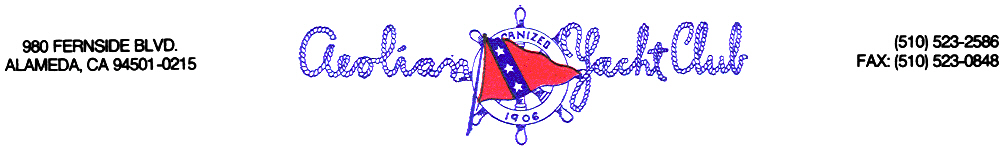 Rental by members or member sponsored events only for marine oriented, family/friends or civic/community functions only.  Member renting is responsible for facility, guests and children.  Member is responsible for all damages to club rental property.  Member must attend function.  Board of Directors approval needed prior to function.  Aeolian Yacht Club functions have priority over all other requests for rentals.  All guests and children are restricted from berthing docks unless accompanied by member.Rental Deposit - $400 (required for all rentals)Per Bartender add on to Upstairs or Downstairs Rental _______$75  One Bartender for every 50 people required.		Purpose of Rental________________________FOR OFFICE USE ONLY:	Signed and Completed Rental Request		Rec’d By_________	Date Verified:___________Rental Deposit	Received $___________		Rec’d By_________	Date Verified:___________Rental Fee	Received $___________		Rec’d By_________	Date Verified:___________Rear Commodore or assigned member review of request with member		Date Reviewed:_________Board of Directors Approval						Date Approved__________Certificate of Insurance for outside caterers		Rec’d By_________	Date Rec’d:_____________Rental Request Requirements are complete					Date Verified:____________6/30/98,11/1/98,5/1/02,6/20/02,3/16/2004,5/1/07,1/1/10,10/13/16/11/21/16, 10/14/18.1/16/19,5/9/19RENTAL RULES AND MEMBER RESPONSIBILITIESClean up is the renting member’s responsibility if rental deposit is to be refunded. The refund will be reduced for any requirements not completed following the event.The back porch, deck and bar (if open) are available to members regardless if club is rented or not.  Only members can be bartenders.  The rental of the yacht club facilities must be for the member’s use or for the immediate family or friends.  The board of directors may extend the rental to civic or community functions, with negotiable rates for non-profit organizations.Rental rates are based on a 6 (six) hour time limit which includes set-up and clean-up times.  Anything over is an additional $150 per hour. The premises must be vacated by midnight.The renting member must be present for the entire function and will be responsible for the behavior of the guests.All requests for the rental of the facility must be in writing on the proper form and presented to the Rear Commodore who will submit the application to the Board of Directors for approval.The guests are required to stay in the area that is rented.  No guests are allowed on the docks or in the workshop area.All alcoholic beverages must be purchased through the Aeolian bar.  No exceptions. Corkage fee for members is $5.00 per bottle, non-members $10.00 per bottle.Hired caterers must have proof of insurance coverage stating Aeolian Yacht Club as additional insured.  The member must submit all necessary documents to club.  	All disposable dinnerware, utensils, napkins, etc. are to be provided by the renter.  All tablecloths (disposable or linen) are to be provided by the renter.Alcoholic beverages must not be passed on to minors.  Any guest can be asked for proper identification to verify age.The primary bartender must be unrelated to the sponsoring member.Any decorations can be attached to the hooks provided.  No nails, staples, additional hooks or tape may be used to place decorations.  Freestanding decorations will be accepted.  Photos and trophies are to remain where they are.  Non-compliance may result in a fee.The tables and chairs must be returned to their original locations after the function.RENTAL RULES AND MEMBER RESPONSIBILITIES (CONT.)The galley must be returned to the original condition after the function.  All pots, pans, dishes and utensils must be washed and accounted for and put away in the proper location after the function.All trash, garbage and food must be removed from the building and placed in the dumpster. All recycle must be placed in the assigned recycle bins.Before the function, the Rear Commodore or assigned member will review the rental rules with you and answer any questions you have regarding your responsibilities.After the function, the Rear Commodore or assigned member will inspect the premises before any refund is made of the cleaning deposit.I have read all the above rules with understanding.__________________________________________		__________________	Member Signature							DateMember Name:___________________________________	Phone: (____)_______________Address:_______________________________________________City:________________________	State_____ 	Zip__________ Email: ___________________Additional contact:___________________________________	Phone:(_____)_____________________Non - Member Name: ___________________________________	Phone: (____)_______________Address:_______________________________________________City:________________________	State_____ 	Zip__________ Email: ______________________Additional contact:___________________________________	Phone:(_____)_____________________END OF EVENT CHECKLISTDear Member,Please drop off a completed copy of this checklist at the office upstairs once you’ve completed the post event clean up.  This checklist will reviewed by the Rear Commodore or other assigned member after the event to determine how much of the Rental Deposit is refundable.  The amounts following each item are the estimated deductions from the refund if the requirement is not done.  All trash, garbage and food must be removed from the building and properly processed as detailed below.  Please refer to the laminated charts posted in and around the club to verify what is recyclable and what is not.  Proper disposal after an event is critical as the club will incur extra cost if additional trash or recycling pickups are required so that normal club activities are not impacted.We hope to refund the entire deposit but remember, we are a volunteer club.  If you don’t clean up, someone else will have to! Member RatesWithout GalleyWith GalleyMember Sponsored / Non-Member Related Event (Includes Galley)Entire Clubhouse$600$800Upstairs Hall$350$400$600Downstairs Hall (includes Patio, Back Deck & BBQ)$275$325$525Downstairs Back Deck with Patio & BBQ (no Hall)$150$200$400Upstairs Bar Area $75$100$300Mbr InitRvwrInitRequirementEst. ChgReviewer CommentsActual ChargeTables and chairs have been returned to their original location.Bins for garbage and recycling have been returned to their original location.The galley has been returned to the original condition after the function.  All pots, pans, dishes and utensils have been washed and accounted for and put away.Glass bottles, plastic bottles, aluminum cans and flattened cardboard must be placed in the labeled containers next to the dumpster.Other recyclables (paper, tin cans, plastic containers, paper containers, etc.) must be placed in the blue recycling bin.Used paper plates, food scraps and other organic waste that is placed in the tall green bins must be dumped in the large rolling green bin at the end of the event.The tall green bins must be washed out with the hose at the corner of the deck by the fire cabinet and left to dry.Mbr InitRvwr InitRequirementEst. ChgReviewer CommentsActual ChargeAll decorations must be removed from the club walls, deck railings and parking lot fences.  Signs that have been taped to the front door must be removed ALONG WITH THE TAPE!Balloons must be removed from the premises or deflated and disposed of properly so that they don’t end up in the bay.The dishwasher must be left empty WITH THE WATER PUMPED OUT.  Directions are located on the wall adjacent to the dishwasher.Floors must be left clean.  Mop or vacuum as needed.Total Charges$Deposit to be refunded$